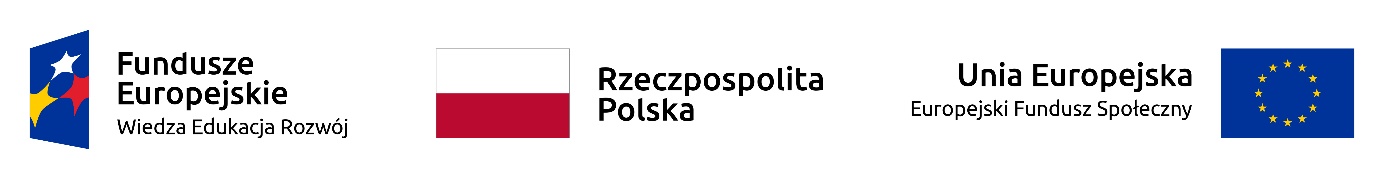 Załącznik nr 3 do Regulaminu rekrutacji i uczestnictwa w projekcieOŚWIADCZENIE UCZESTNIKA PROJEKTU(uwzględnia obowiązek informacyjny realizowany w związku z art. 13 i art. 14 Rozporządzenia Parlamentu Europejskiego i Rady (UE)2016/679)W związku z przystąpieniem do projektu pn. „Nowa jakość usług społecznych w gminie Bełżyce” Program Operacyjny Wiedza Edukacja Rozwój, realizowany w ramach Osi priorytetowej: II Efektywne polityki publiczne dla rynku pracy, gospodarki i edukacji, Działanie: 2.8 Rozwój usług społecznych świadczonych w środowisku lokalnym  przyjmuję wiadomość, że:1. Administratorem moich danych osobowych jest minister właściwy do spraw rozwoju regionalnego pełniący funkcję Instytucji Zarządzającej dla Programu Operacyjnego Wiedza Edukacja Rozwój 2014-2020, mający siedzibę przy ul. Wspólnej 2/4, 00-926 Warszawa. 2. Przetwarzanie moich danych osobowych jest zgodne z prawem i spełnia warunki, o których mowa art. 6 ust. 1 c oraz art. 9 ust. 2 lit g Rozporządzania Parlamentu Europejskiego i Rady (UE) 2016/679 (RODO)  - dane osobowe są niezbędne dla realizacji Programu Operacyjnego Wiedza Edukacja Rozwój 2014-2020 (PO WER) na podstawie: Rozporządzania Parlamentu Europejskiego i Rady (UE) nr 1303/2013 z dnia 17 grudnia 2013 r. ustanawiającego wspólne przepisy dotyczące Europejskiego Funduszu Rozwoju Regionalnego, Europejskiego Funduszu Społecznego, Funduszu Spójności, Europejskiego Funduszu Rolnego na rzecz Rozwoju Obszarów Wiejskich oraz Europejskiego Funduszu Morskiego i Rybackiego oraz ustanawiającego przepisy ogólne dotyczące Europejskiego Funduszu Rozwoju Regionalnego, Europejskiego Funduszu Społecznego, Funduszu Spójności i Europejskiego Funduszu Morskiego i Rybackiego oraz uchylającego rozporządzenie Rady (WE) nr 1083/2006 (Dz. Urz. UE L 347 z 20.12 2013, str. 320, z późn. Zm.),Rozporządzenie Parlamentu Europejskiego i Rady (UE) nr. 1304 /2013 z dnia 17 grudnia 2013 r w sprawie Europejskiego Funduszu Społecznego  i uchylającego  rozporządzenie Rady (WE) nr  1081/2006 (Dz. Urz. UE L 347 z 20.12 .2013, str. 470, z póżn. zm.),Ustawy z dnia 11 lipca 2014 r. o zasadach realizacji programów w zakresie polityki spójności finansowanych w perspektywie finansowej 2014-2020 (Dz. U. z 2018 r. poz. 1431, z póżn. zm.),Rozporządzenia wykonawczego Komisji (UE) nr 1011/2014 z dnia 22 września 2014 r. ustanawiającego szczegółowe przepisy wykonawcę do rozporządzenia Parlamentu Europejskiego i Rady (UE) nr 1303/2013 w odniesieniu do  wzorów służących do przekazywania Komisji określonych informacji oraz szczegółowe przepisy dotyczące wymiany informacji między beneficjentami a instytucjami zarządzającymi, certyfikującymi, audytowymi i pośredniczącymi (Dz. Urz. UE L 286 z 30.09.2014, str.1).3. Moje dane osobowe będą przetwarzane w zbiorach: „Program Operacyjny Wiedza Edukacja Rozwój”, „Centralny system teleinformatyczny wspierający realizacje programów operacyjnych”.4. Moje dane osobowe będą przetwarzane wyłącznie w celu realizacji projektu „Nowa jakość usług społecznych w gminie Bełżyce”, w szczególności potwierdzenia kwalifikowalności wydatków, udzielenia wsparcia, monitoringu, ewaluacji, kontroli, audytu, i sprawozdawczości oraz działań informacyjno-promocyjnych w ramach PO WER.5. Moje dane osobowe zostały powierzone do przetwarzania Instytucji Pośredniczącej – Minister Rozwoju, Pracy i Technologii z siedzibą w Warszawie, Pl. Trzech Krzyży 3/5, beneficjentowi realizującemu projekt  - Gmina Bełżyce z siedziba przy ul. Lubelskiej 3, 24-200 Bełżyce oraz podmiotom, które na zlecenie beneficjenta uczestniczą w realizacji projektu -   Fundacja Rozwoju Społeczno- Oświatowego z siedzibą w Lublinie, ul. Leszczyńskiego 23, 20-068 Lublin. Moje dane osobowe mogą zostać przekazane podmiotom realizującym badania ewaluacyjne na zlecenie Instytucji Zarządzającej, Instytucji Pośredniczącej oraz beneficjenta. Moje dane osobowe mogą zostać również powierzone specjalistycznym firmom, realizującym na zlecenie Instytucji Zarządzającej, Instytucji Pośredniczącej oraz beneficjenta kontrole i audyt w ramach PO WER. Moje dane osobowe mogą zostać powierzone podmiotom świadczącym na rzecz Instytucji Zarządzającej usługi związane z obsługą i rozwojem systemów teleinformatycznych.6. Moje dane osobowe mogą zostać udostępnione organom upoważnionym zgodnie z obowiązującym prawem. 7.Podanie danych jest warunkiem koniecznym otrzymania wsparcia, a odmowa ich podania jest równoznaczna z brakiem możliwości udzielenia wsparcia w ramach projektu. 8. W terminie 4 tygodni po zakończeniu udziału w projekcie przekażę beneficjentowi dane dotyczące mojego statusu na rynku pracy oraz informacje na temat udziału w kształceniu lun szkoleniu oraz uzyskania kwalifikacji lub nabycia kompetencji. 9. W ciągu trzech miesięcy po zakończeniu udziału w projekcie udostępnię dane dotyczące mojego statusu na rynku.10. Moje dane osobowe nie będą przekazywane do państwa trzeciego lub organizacji międzynarodowej. 11. Moje dane osobowe nie będą poddawane zautomatyzowanemu podejmowaniu decyzji. 12. Moje dane osobowe będą przechowywane do czasu rozliczenia Programu Operacyjnego Wiedza Edukacja Rozwój 2014-2020 oraz zakończeniu archiwizowania dokumentacji. 13. Mogę skontaktować się u beneficjenta z osobą, która odpowiada za ochronę przetwarzania danych osobowych wysyłając wiadomość na adres poczty elektronicznej iod@e-biuroprawne.pl  lub z powołanym przez administratora Inspektorem Ochrony Danych wysyłając wiadomość na adres poczty elektronicznej iod@miir.gov.pl 14. Mam prawo dostępu do treści swoich danych i ich sprostowania lub ograniczenia przetwarzania jeżeli spełnione są przesłanki określone w art. 16 i 18 RODO.15. Mam prawo do wzniesienia skargi do organu nadzorczego, którym jest Prezes Urzędu Ochrony Danych Osobowych.16. W celu potwierdzenia kwalifikowalności wydatków w projekcie oraz monitoringu moje dane osobowe takie jak imię (imiona), nazwisko, PESEL, nr projektu, data rozpoczęcia udziału w projekcie, data zakończenia udziału w projekcie, kod tytułu ubezpieczenia, wysokość składki z tytułu ubezpieczenia zdrowotnego, wysokość składki z tytułu ubezpieczenia wypadkowego mogą być przetwarzane zbiorze: „Zbiór danych osobowych z ZUS”. Dla tego zbioru mają zastosowanie informacje jak powyżej. ………………………………..                                ………………………………………………….    MIEJSCOWOŚĆ I DATA                                          CZYTELNY PODPIS UCZESTNIKA PROJEKTU*